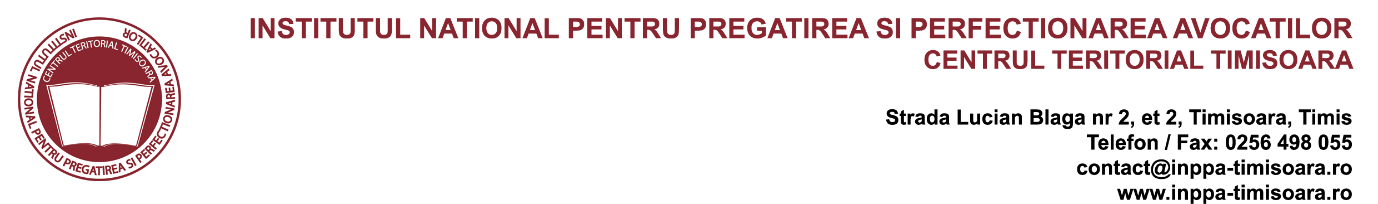 ANUL 2 – PREGĂTIRE PROFESIONALĂ INIŢIALĂPROGRAMARE ACTIVITĂŢI MODUL DREPT EUROPEAN - ONLINEȘEDINȚĂ TEHNICĂ PREALABILĂ : 26.01.2023, ORA 18.00DREPT EUROPEAN AL CONSUMULUI – dr. Sorina DorogaDREPTUL UNIUNII EUROPENE – dr. Raluca BerceaDREPT EUROPEAN AL DREPTURILOR OMULUI – dr. Raluca BerceaPROGRAMARE ESTIMATIVĂ PENTRU CELELALTE MODULE :Drept civil și drept procesual civil: 27 februarie – 07 aprilieDrept penal și drept procesual penal: 20 aprilie – 9 iunieDiscipline din pachetele opționale : 19 iunie -15 iuliegrupa06.02.202307.02.202308.02.202309.02.2023Grupă unicăorele 15-17orele 15-17orele 15-17orele 15-17grupa06.02.202307.02.202308.02.202309.02.2023Grupă unicăorele 17.30-19.30orele 17.30-19.30orele 17.30-19.30orele 17.30-19.30grupa13.02.202314.02.202315.02.202316.02.2023Grupă unicăorele 17-19orele 17-19orele 17-19orele 17-19